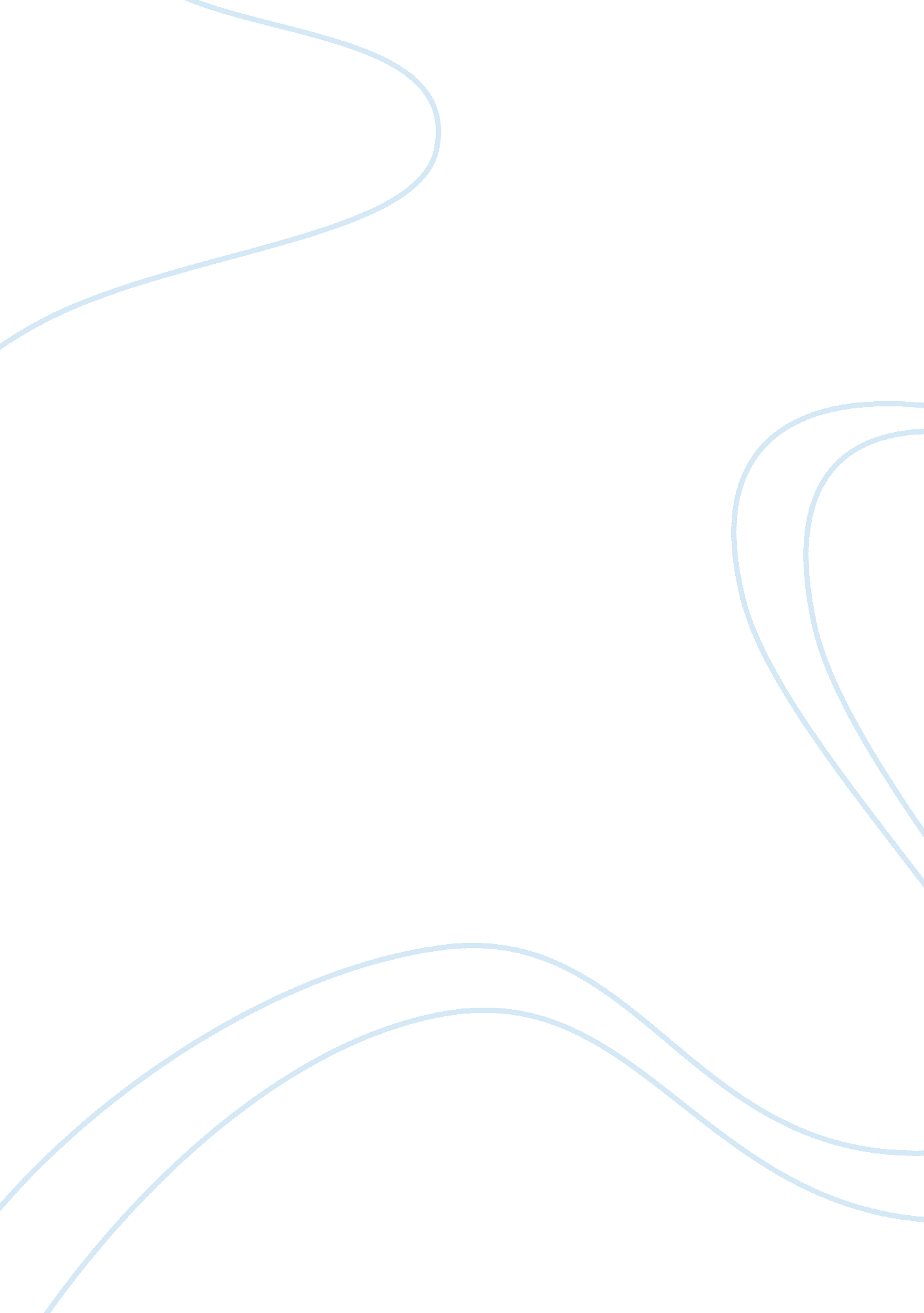 PresentationEducation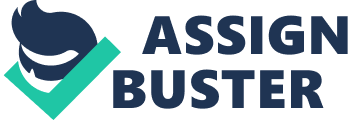 Education of males and females in the same school. A modern phenomenon, it was adopted earlier and more widely in the U. S. than in Europe, where tradition proved a greater obstacle to its acceptance. In the 17th century Quaker and other reformers in Scotland, northern England, and New England began urging that girls as well as boys be taught to read the Bible. By the later 18th century girls were being admitted to town schools. By 1900 most U. S. public high schools and some 70 of colleges and universities were coeducational. Pioneering institutions in the U. S. included Oberlin College, Cornell University, and the University of Iowa. In Europe the Universities of Bologna and London and various Scandinavian institutions were the first to open their doors. Other European countries adopted coeducational policies after 1900, and many communist countries instituted strong coeducational programs. Read more: http://www. answers. com/topic/coeducation#ixzz2DztwTbHq You are here:  Home >  Short Essay on Co-education (490 Words) Short Essay on Co-education (490 Words) by The Wisdom Post on September 14, 2012 in Essay There was a time in India when women were not considered as fit for education and were confined within the four walls of the house. Later separate schools for female education were set up and today are the days of co-education.  Co- education system means that both the boys and girls study in the same schools. As compared to separate schools for girls, co-educational system is far better because of a number of reasons. When girls study in a co-educational system they gain much more confidence as compared to the girls studying in only girl’s school. This is because of the reason that studying in the same schools as boys makes a girl feels that she is not behind a boy in any single field. Some girls are not treated equally in their family and social environment. When they are treated equally by their teachers and fellow students in a co- educational school, they understand the fact that even they are equally capable to men and can walk successfully in every field of life. In a few cases the girls who study in schools that are only meant for female education have less confidence in talking to men as compared to the girls who have gained education from the co-educational institutions. It is a possibility because when they do not mix up with boys from a young age, they are at times shy and withdrawn whenever they come into contact with the male members in the society. From the point of view of the boys the co-educational system is the best. The boys who study with girls in the same schools from a very early age learn the value of women and the importance of giving due respect to women in every walk of life. Moreover, their male-ego is also not developed from a very young age they witness the fact that girls are as capable as boys in every walk of life and sometimes girls are more capable than boys. When both boys and girls study together in the same environment they understand the fact that in order to be successful in all the walks of life, in order for a nation to be successful, it is essential that men and women should walk hand in hand and co-operate with each other for their own development and for the development of state and society as a whole. India is still a conservative society on the larger scale and still parents are interested in sending their children to separate educational institutions because they feel that a girl is more secure if she does not study in a co-educational institution. It is essential on the part of these parents to understand that proper development of their female and male child both is possible only if they study in a co-educational system of education. If India needs to develop, studying of both boys and girls in a co-educational institution is essential. Latest NewsNewslettersHistory of Our SchoolMission StatementOur EthosOur AimsCo - EducationalPrincipal's MessageFacilitiesCurriculumBoard of Management Popular Links School Brochure | | Apply for Admission | | | Why Co - Educational   Presentation College is, by choice, a co-educational school. We believe that co-education is the most natural form of education and that it has distinct advantages for girls and boys alike.   There has been much discussion throughout the eighties on the benefits of co-education for girls and boys. Almost all of the research was carried out in other countries under a variety of educational structures; not surprisingly the findings varied from country to country. We have always been firmly convinced that genuine co-education is the most natural and the best form of education. A report, commissioned be Minister for Education to look at the effects of co-education, is to be published soon. The Irish Times , in November last year published a summary of the main findings. It states that the report has concluded that girls from co-educational schools do best in the Leaving Certificate Examination. They were shown to do better than any other category of pupil. They do better than girls from single-sex schools and also better than boys from all schools. We were thrilled with these findings because we sometimes encounter parents who believe otherwise; our experience over the years confirms the findings of this report. We have always known that our results, for girls and boys, were second to none. The report also highlights many of the other benefits of co-education. It notes, for example that pupils felt co-education also leads to improved social and personal development. Both girls and boys in co-ed school said they were more self-confident, well-balanced and better equipped to make new friends than their counterparts in single-sex schools. It s our experience that friendships develop in a very natural way in co-ed schools. This happens because there are so many activities, societies and clubs in the school in which girls and boys take part in a pleasant, well-supevised environment. The friendship develops natually and genuinely because the mixing is a by-product of the event. This friendly atmosphere continues into the classroom allowing young people to express their views openly and assertively. It has been widely accepted for years that co-ed was good for boys. We are delighted that this report confirms what we have always known - that girls too do best in co-educational schools. Our own experience down through the years confirms these findings. We have always said that girls and boys beneit from the very wide range of subjects to be found in mixed schools and they gain from the increased level of personal freedom in choosing subjects. For both girls and boys co-education provides a more realistic way of training young persons to take their places naturally in the wider community of men and women. It helps to break down the misconceptions of each sex about the other and provides an excellent foundation for the development of relistic, meaningful and lasting realtionships in later life. Mixed schools will generally have a much broader range of subjects on offer to their pupils. At Presentation College all subjects taught are offered to girls and boys on an equal footing so that everyone benefits from the wide range of subject choice. Girls may choose subjects like Technology, Technical Graphics and Materials Technology (Wood) which are seldom available in all-girls schools. As well as enhancing their competence and confidence in these areas the availability of these subjects broadens the range of career opportunities open to them. Likewise boys may take subjects which are seldom available in all-boys schools such as Home Economics, Music and Art. Such choices allow for greater development of their aesthetic and creative skills as well as broadening the range of career opportunities available to them in developing areas such as tourism and catering. Some previous studies have shown that girls and boys in truly co-educational schools perform just as well in examinations as their counterparts in single sex schools. However this latest report which looks at c-education in Ireland in the nineties concludes that from co-ed schools actually do best in the Leaving Certificate Examination. And, once again, girls in mixed schools were found to have higher educational self images and to be more assertive and confident than girls in single sex schools. We are convinced that co-education is the most realistic way of training young girls and boys to take their places naturally in the wider community of men and women because a mixed school is a natural imitation of the outside world. There are so many situations outside of the classroom, so many clubs, societies and activities in the school in which boys and girls take part, that natural and normal relationships are formed very easily. These friendly, open relationships continue in the classroom and allow young people to express their views openly and honestly. This leads to increased confidence and assertiveness all round. Co-educational schools have an enormous advantage when it comes to the social development of girls and boys. A successful school must aim for excellent academic standards but it must also aim to develop the full potential of each individual. Extra-curricular activities at Presentation College allow for teachers, parents and pupils to work side by side throughout the year. They allow boys and girls to mix socially in a very natural way. Such activities lead to the development of natural relationships between boys and girls because mixing is a by-product of the event. And teachers are present on such occasions so that parents can rest assured their children are being well supervised also. It is worth noting that such extra-curricular activities also lead to helpful interaction between junior and senior pupils. A co-educational school can also be very successful in challenging sexist attitudes. Many subjects in secondary school allow for considerable classroom discussion and debate. In a co-educational school both the female and male perspectives will be explored in such discussions and this is a very important learning experience for all. In Presentation College girls and boys are expected to help in all activities so it is not uncommon to see boys helping in the kitchen at lunchtime or sweeping the floor while girls may help to set out the dining area or work backstage on the musical. Studies have shown that girls and boys in co-educational schools have less traditional sex-role attitudes and expectations than their counterparts in single-sex schools. Presentation College provides many opportunities for girls and boys to accept responsibilities on an equal footing. Our Leaving Certificate pupils, girls and boys, are invited to become Senior Prefects. They then undergo a common training programme and make an important contribution to the ethos of the school. They meet regularly to discuss their progress. In so doing they learn that 'equality' does not mean 'sameness' - that men and women often have different perspectives on the same issues and that each approach has a great deal to offer the other. Another advantage of co-education is often overlooked, yet it can be very enriching. Whole families can attend the same school and many past-pupils have commented that because of co-education they were enabled to get to know their own brothers and sisters at a much deeper level than would otherwise have been possible. Co-education then has great advantages for girls and boys alike. In short, mixed schools offer the same benefits as other schools with the added benefit of co-education. And contrary to the fears expressed by some people, the fact is that girls in co-ed schools do better in the Leaving Certificate Examination than girls or boys from any other kind of school. | Latest NewsNewslettersHistory of Our SchoolMission StatementOur EthosOur AimsCo - EducationalPrincipal's MessageFacilitiesCurriculumBoard of Management Popular Links School Brochure | | Apply for Admission | | | Why Co - Educational   Presentation College is, by choice, a co-educational school. We believe that co-education is the most natural form of education and that it has distinct advantages for girls and boys alike.   There has been much discussion throughout the eighties on the benefits of co-education for girls and boys. Almost all of the research was carried out in other countries under a variety of educational structures; not surprisingly the findings varied from country to country. We have always been firmly convinced that genuine co-education is the most natural and the best form of education. A report, commissioned be Minister for Education to look at the effects of co-education, is to be published soon. The Irish Times , in November last year published a summary of the main findings. It states that the report has concluded that girls from co-educational schools do best in the Leaving Certificate Examination. They were shown to do better than any other category of pupil. They do better than girls from single-sex schools and also better than boys from all schools. We were thrilled with these findings because we sometimes encounter parents who believe otherwise; our experience over the years confirms the findings of this report. We have always known that our results, for girls and boys, were second to none. The report also highlights many of the other benefits of co-education. It notes, for example that pupils felt co-education also leads to improved social and personal development. Both girls and boys in co-ed school said they were more self-confident, well-balanced and better equipped to make new friends than their counterparts in single-sex schools. It s our experience that friendships develop in a very natural way in co-ed schools. This happens because there are so many activities, societies and clubs in the school in which girls and boys take part in a pleasant, well-supevised environment. The friendship develops natually and genuinely because the mixing is a by-product of the event. This friendly atmosphere continues into the classroom allowing young people to express their views openly and assertively. It has been widely accepted for years that co-ed was good for boys. We are delighted that this report confirms what we have always known - that girls too do best in co-educational schools. Our own experience down through the years confirms these findings. We have always said that girls and boys beneit from the very wide range of subjects to be found in mixed schools and they gain from the increased level of personal freedom in choosing subjects. For both girls and boys co-education provides a more realistic way of training young persons to take their places naturally in the wider community of men and women. It helps to break down the misconceptions of each sex about the other and provides an excellent foundation for the development of relistic, meaningful and lasting realtionships in later life. Mixed schools will generally have a much broader range of subjects on offer to their pupils. At Presentation College all subjects taught are offered to girls and boys on an equal footing so that everyone benefits from the wide range of subject choice. Girls may choose subjects like Technology, Technical Graphics and Materials Technology (Wood) which are seldom available in all-girls schools. As well as enhancing their competence and confidence in these areas the availability of these subjects broadens the range of career opportunities open to them. Likewise boys may take subjects which are seldom available in all-boys schools such as Home Economics, Music and Art. Such choices allow for greater development of their aesthetic and creative skills as well as broadening the range of career opportunities available to them in developing areas such as tourism and catering. Some previous studies have shown that girls and boys in truly co-educational schools perform just as well in examinations as their counterparts in single sex schools. However this latest report which looks at c-education in Ireland in the nineties concludes that from co-ed schools actually do best in the Leaving Certificate Examination. And, once again, girls in mixed schools were found to have higher educational self images and to be more assertive and confident than girls in single sex schools. We are convinced that co-education is the most realistic way of training young girls and boys to take their places naturally in the wider community of men and women because a mixed school is a natural imitation of the outside world. There are so many situations outside of the classroom, so many clubs, societies and activities in the school in which boys and girls take part, that natural and normal relationships are formed very easily. These friendly, open relationships continue in the classroom and allow young people to express their views openly and honestly. This leads to increased confidence and assertiveness all round. Co-educational schools have an enormous advantage when it comes to the social development of girls and boys. A successful school must aim for excellent academic standards but it must also aim to develop the full potential of each individual. Extra-curricular activities at Presentation College allow for teachers, parents and pupils to work side by side throughout the year. They allow boys and girls to mix socially in a very natural way. Such activities lead to the development of natural relationships between boys and girls because mixing is a by-product of the event. And teachers are present on such occasions so that parents can rest assured their children are being well supervised also. It is worth noting that such extra-curricular activities also lead to helpful interaction between junior and senior pupils. A co-educational school can also be very successful in challenging sexist attitudes. Many subjects in secondary school allow for considerable classroom discussion and debate. In a co-educational school both the female and male perspectives will be explored in such discussions and this is a very important learning experience for all. In Presentation College girls and boys are expected to help in all activities so it is not uncommon to see boys helping in the kitchen at lunchtime or sweeping the floor while girls may help to set out the dining area or work backstage on the musical. Studies have shown that girls and boys in co-educational schools have less traditional sex-role attitudes and expectations than their counterparts in single-sex schools. Presentation College provides many opportunities for girls and boys to accept responsibilities on an equal footing. Our Leaving Certificate pupils, girls and boys, are invited to become Senior Prefects. They then undergo a common training programme and make an important contribution to the ethos of the school. They meet regularly to discuss their progress. In so doing they learn that 'equality' does not mean 'sameness' - that men and women often have different perspectives on the same issues and that each approach has a great deal to offer the other. Another advantage of co-education is often overlooked, yet it can be very enriching. Whole families can attend the same school and many past-pupils have commented that because of co-education they were enabled to get to know their own brothers and sisters at a much deeper level than would otherwise have been possible. Co-education then has great advantages for girls and boys alike. In short, mixed schools offer the same benefits as other schools with the added benefit of co-education. And contrary to the fears expressed by some people, the fact is that girls in co-ed schools do better in the Leaving Certificate Examination than girls or boys from any other kind of school. | 